  FORMULAIRE DE DEMANDE DE RESERVATION DE LA MAISON DES ASSOCIATIONS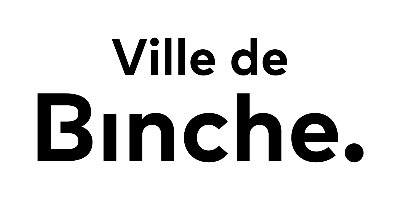 (Disponibilité à vérifier auprès du Secrétariat du Bourgmestre 064/230.503. ou 502)Je soussigné(e) (Nom, prénom et adresse du demandeur) ………………………………………………………………..………………………………………………………………………………………………………………………………………………………………………………………………………………………………………………………………………………………………………………………… …………………………………………….. GSM ………………………………….. Email …………………………………………….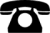 Par la présente, déclare sur l’honneur, agir pour mon compte personnel ou le compte de l’association ou le groupement ci-après :…………………………………………………………………………………………………………………………………………………………….sollicite l’autorisation du Collège communal de pouvoir occuper la Maison des Associations pour l’activité suivante : 0*    exposition   0*    activité culturelle 0*    conférence  0*    réunion associative  0*    réunion de travail  0*    conférence de presse0*   autre (à préciser) …………………………………………………………………………………………………………………………Toute demande de réservation doit obligatoirement être transmise, par courrier postal ou par mail via le formulaire disponible sur le site internet www.binche.be,  rubrique « Maison des Associations », dûment signé par 2 des 3 membres suivants de l’association demanderesse : président, secrétaire, trésorier, ou par le particulier, adressé à l’attention du Collège communal, rue Saint Paul 14 à 7130 Binche. Toute demande doit être introduite au minimum 1 mois avant la date d’occupation envisagée.Date d’occupation souhaitée ………………………………………………………………………………………………………………Horaire d’occupation souhaité …………………………………………………………………………………………………………….Motif de l’occupation et/ou type de réception : …………………………………………………………………………….......…………………………………………………………………………………………………………………………………………………………….0*     déclare avoir pris connaissance du règlementSignatures précédées de la mention : « Lu et approuvé »Date : ………………………………………………………….   Noms et titres des signataires : 1) ……………………………………………………………………………………………                                                         2) ……………………………………………………………………………………………0* cocher la mention souhaitée